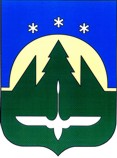 Городской округ  Ханты-МансийскХанты-Мансийского автономного округа – ЮгрыАдминистрация города Ханты-МансийскаУПРАВЛЕНИЕ МУНИЦИПАЛЬНОГО КОНТРОЛЯАДМИНИСТРАЦИЯ ГОРОДА ХАНТЫ-МАНСИЙСКАДзержинского ул., д.6, г. Ханты-Мансийск, Ханты-Мансийский автономный округ – Югра, 628012Тел/факс (3467) 352-321, 352-464. E-mail: ekonomika@admhmansy.ruПояснительная записка к проекту постановления Администрации города Ханты-Мансийска «О внесении изменений в постановление Администрации города Ханты-Мансийска от 10.08.2015 №933 «Об утверждении Положения о порядке осуществления муниципального контроля за сохранностью автомобильных дорог общего пользования местного значения в границах городского округа город Ханты-Мансийск»Настоящее Положение разработано в соответствии с федеральными законами от 06.10.2003 №131-ФЗ «Об общих принципах организации местного самоуправления в Российской Федерации», от 26.12.2008 №294-ФЗ «О защите прав юридических лиц и индивидуальных предпринимателей при осуществлении государственного контроля (надзора) и муниципального контроля»                                (далее - Федеральный закон №294-ФЗ), от 08.11.2007 №257-ФЗ «Об автомобильных дорогах и о дорожной деятельности в Российской Федерации и о внесении изменений в отдельные законодательные акты Российской Федерации»,                     статьями 54, 71 Устава города Ханты-Мансийска.Настоящее Положение устанавливает порядок осуществления муниципального контроля за обеспечением сохранности автомобильных дорог местного значения в границах городского округа город  Ханты-Мансийск   Начальник  управления                                                			В.А. Солодилов